ЗаявлениеПрошу допустить меня к вступительным испытаниям и участию в конкурсе на обучение по программе подготовки научно-педагогических кадров в аспирантуре по направлению ________________________________________________________________(шифр и наименование)_______________________________________________________________________________________________________профиль  ____________________________________________________________________________по _________________форме обучения:              (очной,  заочной) на места, финансируемые из федерального бюджета  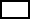 на места по договорам с оплатой стоимости обучения 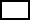 Утвердить предполагаемую тему научно-квалификационной работы (диссертации): «_____________________________________________________________________________________________________________________________________________________________________________________________________________________________________». Утвердить тему научно-исследовательской работы«_____________________________________________________________________________________________________________________________________________________________________________________________________________________________________». Назначить научным руководителем: ____________________________________________________________________________уч.степень, уч.звание Ф.И.О.На экзамене по иностранному языку буду сдавать _____________________________  язык.В общежитии нуждаюсь / не нуждаюсь (нужное подчеркнуть).О себе сообщаю следующее: Окончил(а) ВУЗ ______________ _________________________________________ в _____г.                                                    (название ВУЗа, год окончания)серия ______________ № ______________ диплома о высшем образовании.Высшее образование данного уровня получаю впервые (для лиц, поступающих на места за счет бюджетных ассигнований)                                          ______________________________                                                                                                                   (подпись поступающего)Наличие/отсутствие опубликованных работ, изобретений и отчетов по научно-исследовательской работе_______________________________________________________                                                                        (указать,  при наличии, сведения об указанных достижениях)_____________________________________________________________________________                                        _____________________________________________________________________________Сведения о необходимости создания специальных условий при проведении вступительных испытаний в связи с ограниченными возможностями здоровья_____________________________________________________________________________________________________Наличие/отсутствие индивидуальных достижений (с указанием сведений о них_______________________________________________________________________________________________________________________________________________________Способ возврата поданных документов в случае не поступления на обучение (заполняется в случае представления оригинала документа об образовании) _________________________________________________________________________________________________________________(указать способ возврата поданных документов с указанием почтового адреса)«______» ______________201_ г.                                                    ______________________                                                                                                              (подпись поступающего)     С копиями Лицензии на право ведения образовательной деятельности, Свидетельства о государственной аккредитации, Правилами приема в аспирантуру, Правилами подачи и рассмотрения апелляции по результатам проведения вступительных испытаний в аспирантуру, с датами завершения представления оригинала диплома специалиста или диплома магистра при зачислении на места в рамках контрольных цифр, с датой завершения представления сведений о согласии на зачисление на места по договорам об оказании платных образовательных услуг ознакомлен(а) ознакомлен (а)                   ________________________                                                                                                                   (подпись поступающего)Согласен (а) на обработку персональных данных                             ________________________                                                                                                                   (подпись поступающего)   Я, ______________________________________, проинформирован(а) об ответственности за достоверность сведений, указанных в заявлении о приеме, и за подлинность документов.                                                                 ________________________                                                                                                                    (подпись поступающего)«____» ______________ 201__   г.АНКЕТА ДЛЯ ПОСТУПАЮЩИХ В АСПИРАНТУРУФамилия_______________________________________ Имя____________________________________+_______                                Фото 3*4Отчество (если имеется) _____________________________Пол:                       Мужской              ЖенскийСемейное положение:       Не замужем/холост            Замужем/женатДата рождения:___________/_______________/______________Страна и место рождения____________________________________________________Гражданство__________________________________________________________________ Адрес постоянной регистрации: ________________________________________________Адрес фактического проживания в период обучения: _________________________________________________________________________________________________________Телефон/факс ___________________________e-mail ___________________________________________Мобильный тел. ______________________________Человек, с которым можно связаться в экстренных случаях:ФИО: _______________________________________________________________________                  Teлефоны: __________________________________________________________________Перечислите высшие учебные заведения, в которых Вы обучались:Индивидуальные достижения:___________________________________________________________________________________________________________________________________________________________________________________________________________________________________________________________________________________________________________________________________________________________________________________________________________________________________________________________________________________________________________________________________________________________Иная информация, которую хотите о себе сообщить дополнительно: _______________________________________________________________________________________________________________________________________________________________________________________________________________________________________Дата:                                                                                                   Подпись:СПИСОКопубликованных научных и учебно-методических работ(Ф.И.О. поступающего)Общее количество научных работ: Общее количество дипломов, грамот, удостоверений: Общее количество учебно-методических работ: Автор                                     _________________________           Ф.И.О.           «____» ______________ 20__ г. В приемную комиссию СевКавГАЗАКЛЮЧЕНИЕпо результатам собеседования поступающего в аспирантуру спредполагаемым научным руководителем(оценивается по 5 балльной шкале)По результатам собеседования с   _____________________________________________________________________________(фамилия, имя, отчество поступающего в аспирантуру)_____________________________________________________________________________           Краткое заключение по результатам собеседования, в ходе которого  обсуждается реферат (научные статьи), тема предполагаемого научного исследования,  актуальность:							___________	_________________________________________________________________________________________Выполнен вступительный реферат на тему: «______________________________________________________________________________________________________________________________________________________________________________________________ »Имеются следующие индивидуальные достижения, результаты которых мной учитываются в ходе собеседования : ____________________________________________________________________________________________________________________________________________________________________________________________________________________________________________________________________________________________________________________В целом, реферат может быть оценен на   «_________________» (по пятибалльной системе)Предполагаемая тема научно-квалификационной работы (диссертации): «__________________________________________________________________________________________________________________________________________________________________________________________________________________________________________________________________________________________________________________»Соответствует паспорту научной специальности ________________________________________________________________________________________________________________Пункту ___________________________________________________________________________________________________________________________________________________Согласен осуществлять научное руководство научно-квалификационной  работой (диссертацией)  поступающего в аспирантуру.  Предполагаемый научный руководитель _____________  /_________________________/  Заведующий кафедрой   ____________________________  /_________________________/«___»___________20___ г.Ректору  СевКавГА Р.М. Кочкарову_____________________________________________(имя, отчество полностью)_________________________________________________Дата рождения____________Гражданство_____________                         Документ, удостоверяющий личность ________________ серия _________  № _______________________________когда и кем выдан  « ______ » _____________________ г.__________________________________________________________________________________________________Проживающего (ей) по адресу  _______________________________________________________________________Название, город, странаСрок обученияСпециальность/квалификация№
п/пНаименование
работыФорма
работыВыходные
данныеОбъем в стр.Соавторыа) научные работыа) научные работыа) научные работыа) научные работыа) научные работыа) научные работы1.2.б) авторские свидетельства, дипломы, патенты, лицензии, информационные карты, алгоритмы, проекты, грамоты, удостоверения и прочие документы, подтверждающих наличие наград за научную деятельность соискателя.б) авторские свидетельства, дипломы, патенты, лицензии, информационные карты, алгоритмы, проекты, грамоты, удостоверения и прочие документы, подтверждающих наличие наград за научную деятельность соискателя.б) авторские свидетельства, дипломы, патенты, лицензии, информационные карты, алгоритмы, проекты, грамоты, удостоверения и прочие документы, подтверждающих наличие наград за научную деятельность соискателя.б) авторские свидетельства, дипломы, патенты, лицензии, информационные карты, алгоритмы, проекты, грамоты, удостоверения и прочие документы, подтверждающих наличие наград за научную деятельность соискателя.б) авторские свидетельства, дипломы, патенты, лицензии, информационные карты, алгоритмы, проекты, грамоты, удостоверения и прочие документы, подтверждающих наличие наград за научную деятельность соискателя.б) авторские свидетельства, дипломы, патенты, лицензии, информационные карты, алгоритмы, проекты, грамоты, удостоверения и прочие документы, подтверждающих наличие наград за научную деятельность соискателя.1.2.в) учебно-методические работыв) учебно-методические работыв) учебно-методические работыв) учебно-методические работыв) учебно-методические работыв) учебно-методические работы1.23